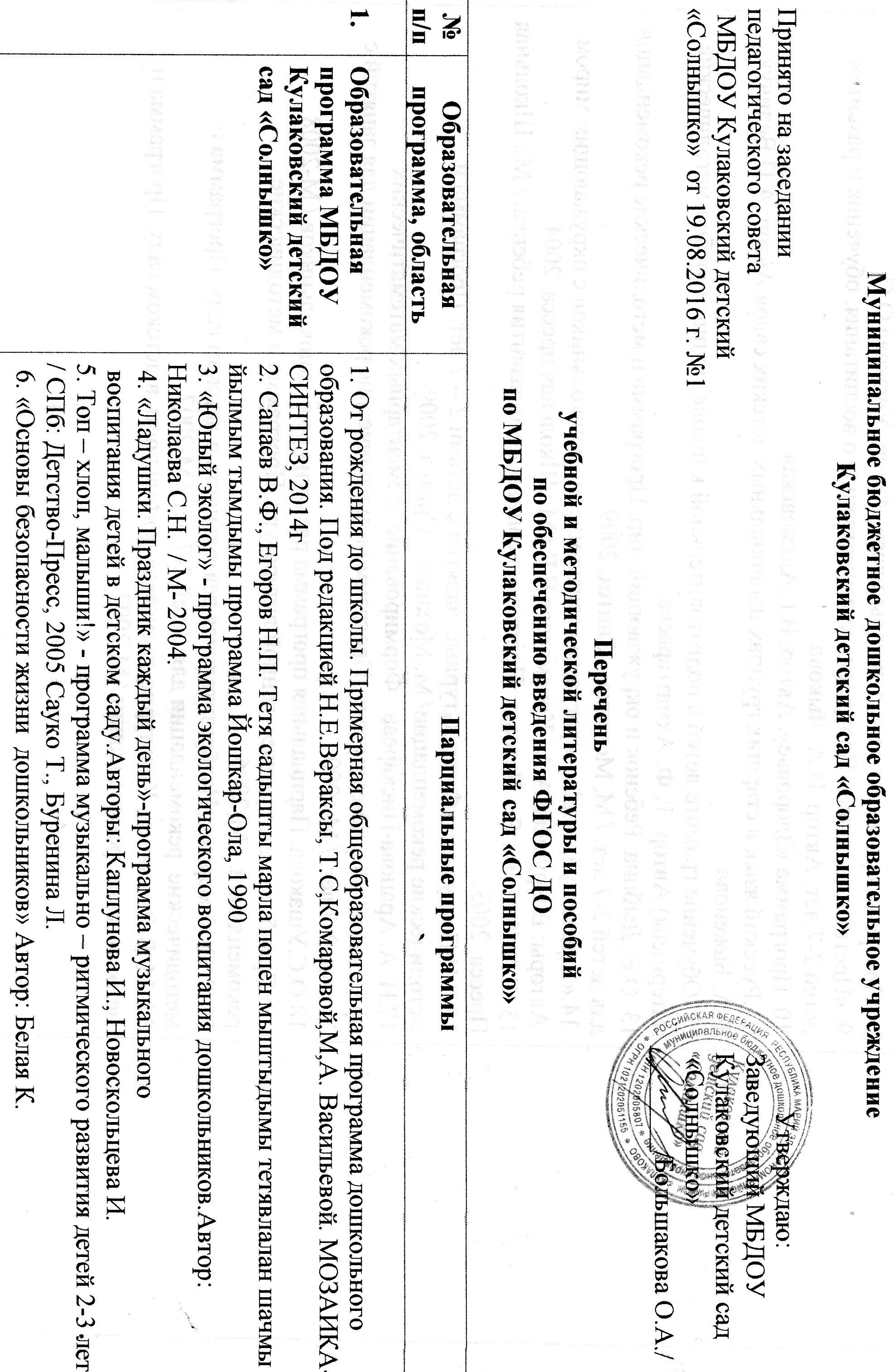 Муниципальное бюджетное  дошкольное образовательное учреждение Кулаковский детский сад «Солнышко»Принято на заседании	Утверждаю: педагогического совета                                                                                                                      Заведующий МБДОУ МБДОУ Кулаковский детский                                                                                                         Кулаковский детский сад«Солнышко»  от 19.08.2016 г. №1                                                                                                     «Солнышко»                                                                                                                                                             ________/Большакова О.А./Переченьучебной и методической литературы и пособий по обеспечению введения ФГОС ДО по МБДОУ Кулаковский детский сад «Солнышко»№ п/пОбразовательная программа, областьПарциальные программы1.Образовательная программа МБДОУ Кулаковский детский сад «Солнышко»1. От рождения до школы. Примерная общеобразовательная программа дошкольного образования. Под редакцией Н.Е.Вераксы, Т.С,Комаровой,М,А. Васильевой. МОЗАИКА- СИНТЕЗ, 2014г2. Сапаев В.Ф., Егоров Н.П. Тетя садышты марла попен мыштыдымы тетявлалан шачмы йылмым тымдымы программа Йошкар-Ола, 19903. «Юный эколог» - программа экологического воспитания дошкольников.Автор: Николаева С.Н.  / М- 2004.4. «Ладушки. Праздник каждый день»-программа музыкального воспитания детей в детском саду.Авторы: Каплунова И., Новоскольцева И.5. Топ – хлоп, малыши!» - программа музыкально – ритмического развития детей 2-3 лет. / СПб: Детство-Пресс, 2005 Сауко Т., Буренина Л.6. «Основы безопасности жизни  дошкольников» Автор: Белая К.7. «Изодеятельность в детском саду»Автор: Швайко Г.С.8. «Программа развития речи дошкольников»  Автор: Ушакова О.С.9. «Цветные ладошки» Программа художественного воспитания, обучения и развития детей 2-7 лет. Автор: И.А. Лыкова.10. Программа «Здоровье». Автор: В.Г.Алямовская.11.Русский язык в старших группах национальных детских садов.Автор: А.П.Величук; Е.А. Баженова.12  Обучение грамоте детей в подготовительной к школе группы (учебно-методические материалы) Автор: Т. Ф. Ахматгараева13. О.В. Дыбина. Ребенок и окружающий мир. Программа и методические рекомендации для детей 2-7 лет. / М, Мозаика – Синтез, 200914.«Здравствуй, мир!» - программа ознакомления дошкольников с окружающим миром. Авторы: Вахрушева А.А., Кочемасова Е.Е./ М.: Школьная пресса, 2004 15. С.А. Козлова. Я – Человек. Программа социального развития ребенка. / М.: Школьная Пресса, 2003.16.Л.И.Пензулаева. Физкультурные  занятия с детьми 2 – 7 лет. Программа и методические рекомендации/ М, Мозаика – Синтез, 200917.Н. А. Арапова-Пискарева . Формирование элементарных математических представлений в детском саду. Программа и методические рекомендации для занятий с детьми 2-7 лет. / М.: 20018.О.С.Ушакова. Парциальная программа развития речи дошкольников./ М-200819. Приобщение к художественной литературе. Программа и методические  рекомендации. / М-200620.Т. С. Комарова . Изобразительная деятельность в детском саду. Программа и методические  рекомендации для детей 2-7 лет / М-200721. М. Б. Зацепина . Культурно-досуговая деятельность в детском саду. Программа и методические  рекомендации / М-2007Образовательная  областьОбразовательная  областьЛитература2.Программно – методическое обеспечение программы «От рождения до школы»1.Электронное пособие -компакт-диск  ОМК (Образовательно- методический комплекс) ФГОС ДО: практика реализации. Подготовительная группа.  Рабочая программа воспитателя.Ежедневное планирование  по программе: «От рождения до школы» под ред. Н.Е. Вераксы, Т.С. Комаровой, М.А.Васильевой. Издательство « Учитель».  2. Электронное пособие компакт-диск  ОМК (Образовательно- методический комплекс) ФГОС ДО: практика реализации. Старшая группа (от 5 до 6 лет).  Рабочая программа воспитателя.Ежедневное планирование  по программе: «От рождения до школы» под ред. Н.Е. Вераксы, Т.С. Комаровой, М.А.Васильевой. Издательство « Учитель».  3. Электронное пособие - компакт-диск  ОМК (Образовательно- методический комплекс) ФГОС ДО: практика реализации. Средняя группа.  Рабочая программа воспитателя.Ежедневное планирование  по программе: «От рождения до школы» под ред. Н.Е. Вераксы, Т.С. Комаровой, М.А.Васильевой. Издательство « Учитель» 4. Электронное пособие - компакт-диск  ОМК (Образовательно- методический комплекс) ФГОС ДО: практика реализации. Младшая группа (от 3 до 4 лет).  Рабочая программа воспитателя. Ежедневное планирование  по программе: «От рождения до школы» под ред. Н.Е. Вераксы, Т.С. Комаровой, М.А.Васильевой. Издательство « Учитель5. Электронное пособие - диск  ФГОС ДО: Планирование работы воспитателя ДОО. Комплексные занятия  по программе: «От рождения до школы» под ред. Н.Е. Вераксы, Т.С. Комаровой, М.А.Васильевой. Вторая младшая группа. Издательство «Учитель».6. Электронное пособие - диск  ФГОС ДО: Планирование работы воспитателя ДОО. Комплексные занятия  по программе: «От рождения до школы» под ред. Н.Е. Вераксы, Т.С. Комаровой, М.А.Васильевой. Вторая младшая группа. Издательство «Учитель».7. Электронное пособие -  комплект из 3 дисков   ФГОС ДО: Планирование работы воспитателя ДОО. Образовательный процесс. Планирование на каждый день.  По программе: «От рождения до школы» под ред. Н.Е. Вераксы, Т.С. Комаровой, М.А.Васильевой. Подготовительная группа. Издательство «Учитель».8. Диск О.А. Соломенникова  «Ознакомление с природой в средней группе детского сада». Серия  «Практическая энциклопедия дошкольного работника». Библиотека программы « От рождения до школы» соответствует ФГОС. Издательство «МОЗАИКА-СИНТЕЗ».9. Диск О.А. Соломенникова  «Ознакомление с природой Во второй младшей   группе детского сада». Серия  «Практическая энциклопедия дошкольного работника». Библиотека программы « От рождения до школы» соответствует ФГОС. Издательство «МОЗАИКА-СИНТЕЗ».10. Электронное пособие – компакт-диск. Программно-диагностический комплекс. ДОУ:   Федеральный государственный образовательный стандарт.  Мониторинг развития детей 3-7 лет. Издательство «Учитель».3.Образовательная область «Физическая культура»1. Л.И.Пензулаева. Физкультурные  занятия с детьми 2 – 7 лет. Программа и методические рекомендации/ М, Мозаика – Синтез, 2009 2. Л.И.Пензулаева. Физкультурные  занятия с детьми 3-4 лет./ М, Мозаика – Синтез, 2009.3.Л.И.Пензулаева. Физкультурные  занятия с детьми 4-5лет./ М, Мозаика – Синтез, 2009.4. Л.И.Пензулаева. Физкультурные  занятия с детьми 5-6лет./ М, Мозаика – Синтез, 2009.5.Л.И.Пензулаева. Физкультурные  занятия с детьми 6-7 лет./ М, Мозаика – Синтез, 2009. 6.Л.Г. Голубева. Гимнастика и массаж для самых маленьких. / М.: Мозаика-Синтез, 2006. 7. Е. А. Синкевич. Физкультура для малышей.  / СПб.: 20018. Л.Н.Сивачева. Физкультура — это радость./СПб.:Детство-Пресс, 20069.Г.К.Зайцев. Твое здоровье. / СПб.: Детство-Пресс, 200610. Н. А. Ноткина. Оценка физического и нервнопсихического развития детей раннего и дошкольного возраста. /  М.: 200211. Г. А. Холемский. Коррекция нарушения осанки у дошкольников. / М.:200212. 500 замечательных детских игр. Сост. Бочарова А.Г./ М., 200413. М.Ф.Литвинова. Русские народные подвижные игры./ М., 200614. С.Я.Лайзане. Физическая культура для малышей. / М., 200315. Л.Д.Глазырина. Физическая культура дошкольникам./ М., 200316.Е.А. Тимофеева. Подвижные игры с детьми младшего дошкольного возраста. / М.: Просвещение, 200417. А.И.Фомина. Физкультурные занятия и игры в детсаду./ М.,200418. И.В.Чупаха. Здоровьесберегающие технологии в образовательном процессе. / М.: Народное образование, 2003.19. З.Ф.Аксенова. Спортивные праздники в детском саду. / М.: ТЦ Сфера, 2003.20.Э.Я. Степаненкова. Методика физического воспитания. / М.: Изд. дом «Воспитание дошкольника», 2005.21. В.Я. Алямовская. Физкультура в детском саду. Теория и методика организации физкультурных мероприятий./ М.:Чистые пруды,200522. Н.А. Мирская. Нарушение осанки. Типичные ситуации. \ М.: Чистые пруды, 2005.23. М.Ф. Литвинова. Подвижные игры и игровые упражнения для детей третьего года жизни. / М.: Линка-Пресс, 2005.24.Л.Г. Голубева. Гимнастика и массаж для самых маленьких. / М.: Мозаика-Синтез, 2006.25. Г.А. Прохорова. Утренняя гимнастика для детей 2-7 лет. / М.: Айрис-Пресс, 2004.26.И. Е. Аверина. Физкультурные минутки и динамические паузы в ДОУ. / М.: 200527. К.Ю.Белая., В.Н.Зимонина. Физическое воспитание и познавательное развитие дошкольника. / М, Школьная Пресса, 2007.28.Л. Г. Горькова . Занятия физической культурой в ДОУ. / М-200629. Э. Степаненкова. Парциальная программа «Методика физического воспитания». /М.: 200530.В.Т.Кудрявцев и др. Развивающая педагогика оздоровления./ М.: Линка-Пресс, 2005.31. Г. А. Холемский. Коррекция нарушения осанки у дошкольников. / М.:200232. Е.Н.Вавилова. Развивайте у дошкольников ловкость, силу. / М.: Просвещение, 200433. Е.Н.Вавилова.Укрепляйте здоровье детей./ М.:Просвещение, 200434. .А. Шишкина. Азбука движений малыша. / Минск, 200535. В.А. Шишкина. Движение + движение. / М., 20044.Образовательная область  «Здоровье»1. И.В.Чупаха. Здоровьесберегающие технологии в образовательном процессе. / М.: Народное образование, 2003.2. Н.А. Мирская. Нарушение осанки. Типичные ситуации. \ М.: Чистые пруды, 2005. 3. Л.Г. Голубева. Гимнастика и массаж для самых маленьких. / М.: Мозаика-Синтез, 2006.4. М.А. Рунова. Двигательная активность ребенка в детском саду.      / М.: Мозаика-Синтез, 2002.5. Ю.Ф. Змановский. Воспитаем детей здоровыми. / М.: Медицина, 1989.6. С.Фирилева. Танцевально-игровая гимнастика «Са-фи-дансе» / М, 20027. И. Е. Аверина. Физкультурные минутки и динамические паузы в ДОУ. / М.: 20008. Г.Зайцев. Уроки Айболита. / СПб.: Детство-Пресс, 20019. Организация детского питания в ДОУ. Под ред. И.Я. Коня. / М.: АРКТИ, 2004.10. Н.Н. Кожухова. Питание, режим и здоровье ребенка. / М.: Школьная Пресса, 2005.11. Организация воспитательной и оздоровительной работы в ДОУ. Коллектив авторов. / М.: ТЦ Сфера, 2006.5.Образовательная область  «Безопасность»1. К.Ю.Белая. Как обеспечить безопасность дошкольников./ М., 20042.Г.Зайцев. Уроки Мойдодыра. / СПб.: Детство-Пресс, 2001 3. Г.Зайцев. Уроки Айболита. / СПб.: Детство-Пресс, 2001 4. М.М. Петина, М. Н. Салдеева О работе с детьми по предупреждению пожаров.   «Спички не игрушка, огонь не забава» Методические рекомендации для работы В ДОУ./  Вита-пресс, 19955. А. Скоролупова. Занятия по правилам  дорожного движения./ М.: 20006. О.М. Зобнина. Автомобильный транспорт. Наглядно-дидактичес-кое пособие. / М.: Мозаика-Синтез, 2003 Н.Н. Авдеева и др. Безопасность. Рабочая тетрадь. / СПб:         7. Е.М.Турган  Игра «Юные пожарные»./ М.:Просвещение,2003 8. Н.Г.Сеничев Серия плакатов «Малышам о пожарной безопасности». / М.:Просвещение, 20049. Т.Ф.Саулина. Три сигнала светофора./ М.: Просвещение, 2004 10.Твоя безопасность: Как вести себя дома и на улице. Сост. К.Ю. Белая. И др. / М.: Просвещение. 2004.11.Твоя безопасность: Как вести себя дома и на улице. Сост. К.Ю. Белая. И др. / М.: Просвещение. 2004.12. В. Волков. Если грозит опасность./ М.: Просвещение, 2003Т.Ф.Саулина. Три сигнала светофора./ М.: Просвещение, 2004 13. В.Д.Сыч. Плакаты по изучению правил дорожного движения. / Киев, 200514. Альбом «Внимание! Знаки на дороге». Кутилова З.М.,2005 К.Ю.Белая. Как обеспечить безопасность дошкольников./ М., 200415. М.М. Петина, М. Н. Салдеева . О работе с детьми по предупреждению пожаров. «Спички не игрушка, огонь не забава» Методические рекомендации для работы В ДОУ./  Вита-пресс, 199516. Н.Г.Сеничев Серия плакатов «Малышам о пожарной безопасности». / М.:Просвещение, 2004Твоя безопасность: Как вести себя дома и на улице. Сост. К.Ю. Белая. И др. / М.: Просвещение. 2004.6.Образовательная область  «Социализация»1. С.А. Козлова. Я – Человек. Программа социального развития ребенка. / М.: Школьная Пресса, 2003.2. Князева О.Л., Маханева М.Д. «Приобщение детей к истокам русской народной культуры» ./СПб:Детство-Пресс,20053. В.И.Петрова, Т.Д.Стульник . Нравственное воспитание в детском саду. Программа и методические рекомендации для занятий с детьми 2-7 лет/ М, : 20064. С.Е. Шукшина. Я и мое тело. / М.: Школьная Пресса, 2004.5. Н.Г.Зеленова., Л.Е.Осипова. Мы живем в России. Старшая группа. / М: 20096. Н.Г.Зеленова., Л.Е.Осипова. Мы живем в России. Подготовительная группа. / М: 20097. О.В. Дыбина. Ребенок и окружающий мир. Программа и методические рекомендации для детей 2-7 лет. / М, Мозаика – Синтез, 2009.8. Н.П. Посвянская. Живая планета. Занятия с детьми дошкольного возраста. / М.: ООО «Скрипторий - 2000», 20037.Образовательная область  «Труд»1. О.В. Дыбина. Ребенок и окружающий мир. Программа и методические рекомендации для детей 2-7 лет. / М, Мозаика – Синтез, 2009.2. Л.В.Куцакова . Нравственно – трудовое  воспитание в детском саду. /М-2007, Мозаика – Синтез3. Э. К. Гульянц, И. Л. Базик. Что можно сделать из природного материала. / М.: 20024. Л.М.Маневцова. Мир природы и ребенок./ СПб.: Детство-Пресс, 20055. С. Н. Николаева. Юный эколог. Парциальная программа. / М.: 20046. В.В. Воронцов. Уход за комнатными растениями. / М.: ЗАО Фитон, 2003.7. А.И. Иванова. Экологические наблюдения и эксперименты в детском саду. Мир растений. / М.: ТЦ Сфера, 2004.8. Э.К.Гульянц. Учите детей мастерить. / М.: Просвещение, 20048.Образовательная область  «Познание»1. Н. А. Арапова-Пискарева . Формирование элементарных математических представлений в детском саду. Программа и методические рекомендации для занятий с детьми 2-7 лет. / М.: 2006.2. Е. А. Курак. Экономическое воспитание дошкольников Парциальная программа./  М.:20053. И.А.Помораева., В.А.Позина. Занятия по формированию элементарных математических представлений во второй младшей группе детского сада. / М, Мозаика – Синтез, 2008.4. И.А.Помораева., В.А.Позина. Занятия по элементарным математическим представлениям в средней  группе детского сада. / М, Мозаика – Синтез, 2009.5. И.А.Помораева., В.А.Позина. Занятия по элементарным математическим представлениям в старшей группе детского сада. / М, Мозаика – Синтез, 2009. 6. Е.В. Соловьева. Математика и логика для дошкольников. / М., 20047. Л.С.Метлина. Занятия по математике в детском саду./М.:Просвещение, 20048. Е. Соловьева. Математика и логика./ М.: 2002 9. Н. Н. Васильева, Н. В. Новоторцева. Развивающие игры для дошкольников./ Ярославль «Академия  развития», 2002 10. З.А. Михайлова. Игровые задачи для дошкольников. / СПб. Детство-Пресс, 200511. А. А. Смоленцева. Математика до школы  / СПб.: 200112. Е. А. Алябьева . Развитие логического мышления и речи детей 5-8 лет. / М-200513. З.А. Михайлова. Игровые занимательные задачи. / М.: Просвещение, 200514. В.П.Новикова. Математика в детском саду./ М.: Мозаика-Синтез, 200515. В.В. Зайцев. Математика для дошкольников./ Волгоград: Изд-во Учитель, 2003.16. Николаева С.Н «Юный эколог» - программа экологического воспитания дошкольников. / М- 2004.17. О.В. Дыбина. Ребенок и окружающий мир. Программа и методические рекомендации для детей 2-7 лет. / М, Мозаика – Синтез, 2009.18. Л.В.Куцакова. Конструирование и ручной труд в д/с.  / М., 2005                                                                                                                                                                           19. Л. Г. Комарова. Строим из лего./  М.: 200120. О. В. Дыбина. Творим, изменяем, преобразуем. / М.: 200321. О.В. Дыбина. Ребенок и окружающий мир. Программа и методические рекомендации для детей 2-7 лет. / М, Мозаика – Синтез, 2009.22.А.Х.Тамбиев. Экологическая азбука для детей. / М.: Школьная пресса, 2004 23.Л.М.Маневцова. Мир природы и ребенок./ СПб.: Детство-Пресс, 200524.О. А. Воронкевич. Добро пожаловать в экологию / СПб.: 200125. С.А. Козлова. Я – Человек. Программа социального развития ребенка. / М.:9.Образовательная область  «Коммуникация»1. О.С.Ушакова. Парциальная программа развития речи дошкольников./ М-20082. О.С.Ушакова, Е.М.Струнина. Развитие речи детей 5-6 лет/ М, Вентана- Граф, 20103. О.С.Ушакова, Е.М.Струнина. Развитие речи детей 3-4 лет/ М, Вентана- Граф, 20104. О.С.Ушакова, Е.М.Струнина. Развитие речи детей 4-5 лет/ М, Вентана- Граф, 20105. О.С.Ушакова, Е.М.Струнина. Развитие речи детей 6-7 лет/ М, Вентана- Граф, 20106. В. Гербова .Развитие речи в детском саду. Программа и методические рекомендации для занятий с детьми 2-7 лет/ М.: 20067. В. В. Гербова . Приобщение к художественной литературе. Программа и методические   рекомендации. / М-20058. Е.М.Струнина. Развитие речи детей 3-4 лет/ М, Вентана- Граф, 2010  9.  О.С.Ушакова .Занятия по развитию речи для детей 3-5 лет. / М: 2009.  О.С.Ушакова.,10. Г.С.Швайко. Игры и игровые упражнения для развития речи. / М., 200311. Г.А.Тумакова. Ознакомление дошкольника со звучащим словом. / М.: Просвещение, 200412. А.И. Максаков. Учите, играя. Игры со звучащим словом. /М.:Просвещение,200313. Д.Г.Шумаева. Как хорошо уметь читать.   / СПб: Детство-Пресс, 200414. М.Ф.Фомичева. Воспитание у детей правильного произношения. / М., 200415. А.И. Максаков. Правильно ли говорит ваш ребенок / М.: Просвещение, 200316. Н.А. Герман. Воспитание у дошкольников правильной речи. / Чебоксары, 200417. Хрестоматия для дошкольников. Сост. Ильчук Н.П./ М.: Просвещение, 2003 18. В.В.Гербова. Занятия по развитию речи в 1 мл. гр./ М.: Просвещение, 200419. В.В.Гербова. Занятия по развитию речи в 2 мл. гр./ М.: Просвещение, 200420. В.В.Гербова. Занятия по развитию речи в ср. гр./ М.: Просвещение, 200421. В.В.Гербова. Занятия по развитию речи в ст. гр./ М.: Просвещение, 200422. В.В.Гербова. Занятия по развитию речи в подг. гр./ М.: Просвещение, 200423. Л.Е.Журова. Обучение дошкольника грамоте. / М.: Просвещение, 2005 24. В.В. Гербова. Развитие речи в детском саду. / М.: Мозаика-Синтез, 2006.25. В.В. Гербова. Развитие речи: 4-6 лет. / М.: ВЛАДОС, 2004.26.В. В. Гербова . Приобщение к художественной литературе. Программа и методические  рекомендации. / М-200610.Образовательная область  «Чтение художественной литературы»1. Приобщение к художественной литературе. Программа и методические  рекомендации. / М-20062. Е.А. Кузьменкова и др. Воспитание будущего читателя. / М.: Чистые пруды, 2005.3. Н.В.Гаврин. Знакомим с литературой детей 5-7 лет. / М: 20094. Читаем детям. Под ред. Сахимовой 3.Г. / СПб: Детство-Пресс, 20035. Г.П.Федорова. На золотом крыльце сидели. / СПб: Детство-Пресс, 20046. Д.Г.Шумаева. Как хорошо уметь читать.   / СПб: Детство-Пресс, 20047.Комплект «Маршак - детям». Сост. Сазонтова В.Г./ Киев, 20038. З.А. Гриценко. Ты детям сказку расскажи./ М.:Линка-Пресс, 2003.9. З.А.Гриценко. Первые книги ребенка./ М.: Школьная Пресса,200510. Л.Н. Смирнова. Обучение дошкольников чтению. Занятия с детьми 5-7 лет. / М.: Мозаика-Синтез, 2005.11.Образовательная область  «Художественное творчество»1. Швайко Г.С «Изодеятельность в детском саду» ./СПб.: 20012. Т. С. Комарова . Изобразительная деятельность в детском саду. Программа и методические  рекомендации для детей 2-7 лет / М-20073. Т.С..Комарова  Методика изодеятельности и конструирования. / М.: Просвещение, 20034. Т.С.Комарова. Занятия по изодеятельности. / М., 20035. Т.Г.Казакова. Изодеятельность младших дошкольников./ М., 20036. Т.Н.Доронова. Обучение детей 2-4 лет рисованию, лепке, аппликации в игре./ М.: Просвещение, 20037. Т.H.Доронова. Природа, искусство и изодеятельность детей.М.Просвещение, 20048. Т.Г.Казакова. Занятия с детьми по изодеятельности./ М., 20059. Т.Г.Казакова. Развитие у дошкольников творчества./ М., 200510. Т.Н.Доронова. Дошкольникам о художниках детской книги./ М.: 200411. Н.Н.Гусарова. Техника изонити для дошкольников. / СПб: Детство-Пресс, 2005 12. Л.В.Куцакова. Конструирование и ручной труд в д/с.  / М., 200413. 3.В.Лиштван. Конструирование. / М.: Просвещение, 200314. Э.К.Гульянц и др. Что можно сделать из природного материала. / М.: Просвещение, 200415. Э.К.Гульянц. Учите детей мастерить. / М.: Просвещение, 200416. О.С.Молотобарова. Кружок изготовления игрушек-сувениров. / М.: Просвещение, 200317. Е.Г.Ковалевская. Декоративное рисование в детсаду. / М., 200418. Ю.В. Максимов. Альбом «Русское народное декоративно-прикладное искусство в детском саду»./ М.: Просвещение, 2005                                                                                                 19. Н.А.Курочкина. Альбом. Жостовский букет./ ./  СПб.: 200120. Н.А.Курочкина. Альбом. Хохломская роспись./  СПб.: 2001изодеятельности в детском саду для средней группы детского сада./СПб.: 200121.Т. С. Швайко. Занятия по изодеятельности в детском саду для старшей  группы детского сада./СПб.: 200122. Т. С. Швайко. Занятия по изодеятельности в детском саду для  подготовительной  группы детского сада./ СПб.: 200123. Н. Силаева. Соленое тесто./  М.: 200412.Образовательная область  «Музыка»1. Сауко Т., Буренина Л.«Топ – хлоп, малыши!» - программа музыкально – ритмического развития детей 2-3 лет. / СПб: Детство-Пресс, 20052. Каплунова И., Новоскольцева И.«Ладушки. Праздник каждый день»-программа музыкального воспитания детей в детском саду. . / М.: 20053. И.Каплунова., И.Новоскольцева. Праздник каждый день. Конспекты музыкальных занятий во второй младшей группе, средней, старшей, подготовительной группах детского сада с аудиприложением. / М, Композитор СП, 2007.4. М. Б. Зацепина . Культурно-досуговая деятельность в детском саду. Программа и методические  рекомендации / М-20075. Н.А.Ветлугина. Музыкальное воспитание в детском саду./ М.: Просвещение, 20046. Ж.Е.Фирилева. Танцевально-игровая гимнастика «Са-Фи-Дансе». / СПб: Детство-Пресс, 20057. О.П.Радынова и др. Музыкальное воспитание дошкольников./ М.: Просвещение, 20048. С.Н.Захарова. Праздники в д/с. / М.: Владос, 2004 9. Н.Г.Кононова. Музыкально- дидактические игры для детей./ М.: Просвещение, 200310.Г. Федорова.. Пой, пляши, играй от души. / СПб.: Детство-Пресс, 200211.В.М.Петров. Весенние праздники, игры и забавы для детей./ М.: Творческий центр «Сфера», 200412. С.И.Бекина. Музыка в движении.3-4, 5-6, 6-7 лет. / М.: Просвещение, 200413.О.П.Радынова. Слушаем музыку./ М.: Просвещение, 200414. С.И.Бекина. Праздники и развлечения в детском саду. / М.: Просвещение, 200315.Т.Н.Караманенко и др. Кукольный театр - дошкольникам. / М.: Просвещение, 200316. М.А.Трубникова. Музыкальные ступеньки. /М.:Просвещение,200317. М.А. Михайлова и др. Танцы, игры, упражнения для красивого движения./ Ярославль: Академия развития, 200418.Г.П.Федорова. Пой, пляши, играй от души./СПб: Детство-Пресс,200419.Г.П.Федорова. Весенний бал./ СПб: Детство-Пресс, 20.Т.Н.Липатникова. Праздник начинается./ Ярославль: Академия развития, 200421. Г.А.Лапшина. Календарные и народные праздники в детском саду. / Волгоград:Учитель, 2005.22. Н.Н. Луконина. Утренники в детском саду. Сценарии о природе.   / М.: Айрис-Пресс, 2002.23. И.В. Штанько. Воспитание искусством в детском саду.   / М.: ТЦ Сфера, 2007.24. З.В. Ходаковская. Музыкальные праздники для детей раннего возраста.Региональный компонент1. Артюшкина З.С., Грачёва С.В., Искоскина О.Л. Обучение марийскому языку методом языкового погружения. Йошкар-Ола, 2008.   2. Артюшкина З.С., Грачёва С.В., Искоскина О.Л. Обучение марийскому языку методом языкового погружения. Йошкар-Ола, 2008.   3. Егоров Н.П., Сапаев В.Ф. Тетя садышты. Воспитательвлалан пособий-хрестоматий (часть 1, часть 2). Йошкар-Ола, 1991.   4. Иванова З.К., Кошкина Л.И., Майкова Л.Е. Диагностика уровня развития речевых умений и навыков детей дошкольного возраста по марийскому (государственному) языку. Йошкар-Ола, 2012.   5. Крылов В.В., Егоркина Е.Я. Тылип: воспитатель дон тымдышывлалан пособий-хрестоматий. Йошкар-Ола, 1996.   6. Лаптева Р.В., Шалаева С.Л. Ознакомление дошкольников с марийским орнаментальным искусством. Йошкар-Ола, 2003.   7. Метёлкина С.И.  Шанавыл. Учебное пособие по музыке для детских садов и школ. Йошкар-Ола, 2006.   8. Сапаев В.Ф., Егоров Н.П. Тетя садышты марла попен мыштыдымы тетявлалан шачмы йылмым тымдымы программа Йошкар-Ола, 1990.   9. Софронова Т.И. В мир национального искусства. Йошкар-Ола, 2007.   10.Тетя садышты (хрестоматия). Йошкар-Ола, 1992.   11. Уткина О.В. Сборник методик по экологическому просвещению. Йошкар-Ола, 2006.   12. Федорова С.Н., Павлова С.П. Содержательный материал по ознакомлению детей дошкольного возраста с марийским народом. Йошкар-Ола, 2001. 13. Чеботкин А.А. Марийские танцы детям. Йошкар-Ола, 2009.